Logo o nomePressa piegatriceLogo o nomeLe regole di sicurezza e di comportamento più importanti per la nostra azienda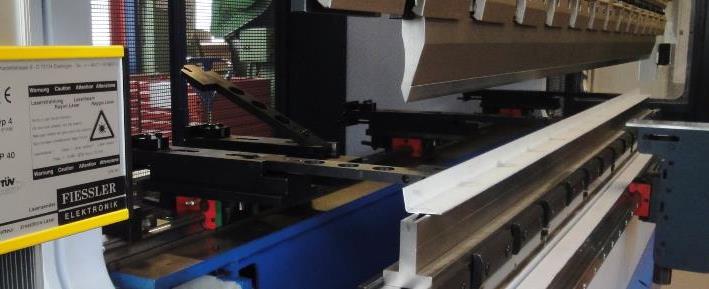 Pericoli principali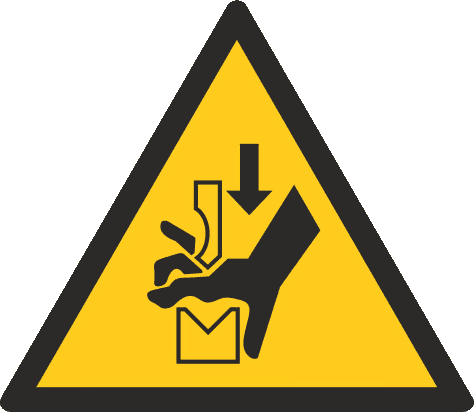 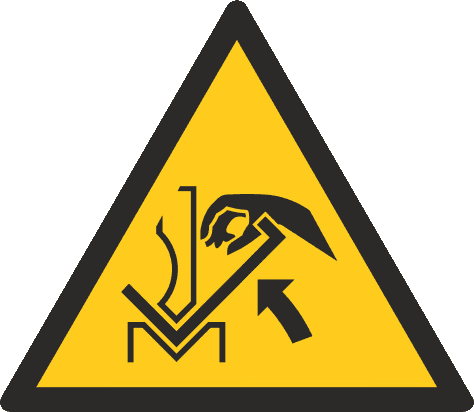 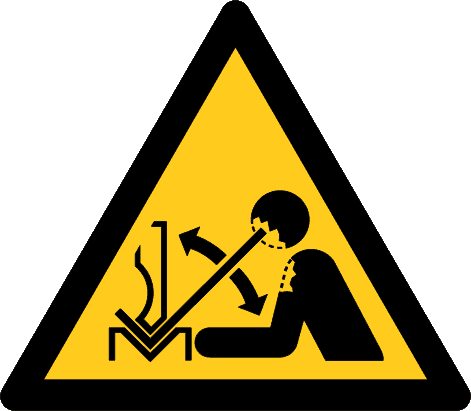 Schiacciamento di dita, mani o braccia tra punzone e stampo di piegaturaSchiacciamento delle dita tra pezzo in lavorazione e lama superioreImpatto da movimenti oscillatori di grossi pezziSchiacciamento delle dita causato da caduta di utensili durante la regolazioneFerite da taglio alle mani causate da lamiere affilatePericolo dovuto alla caduta di lamiereRegole di sicurezza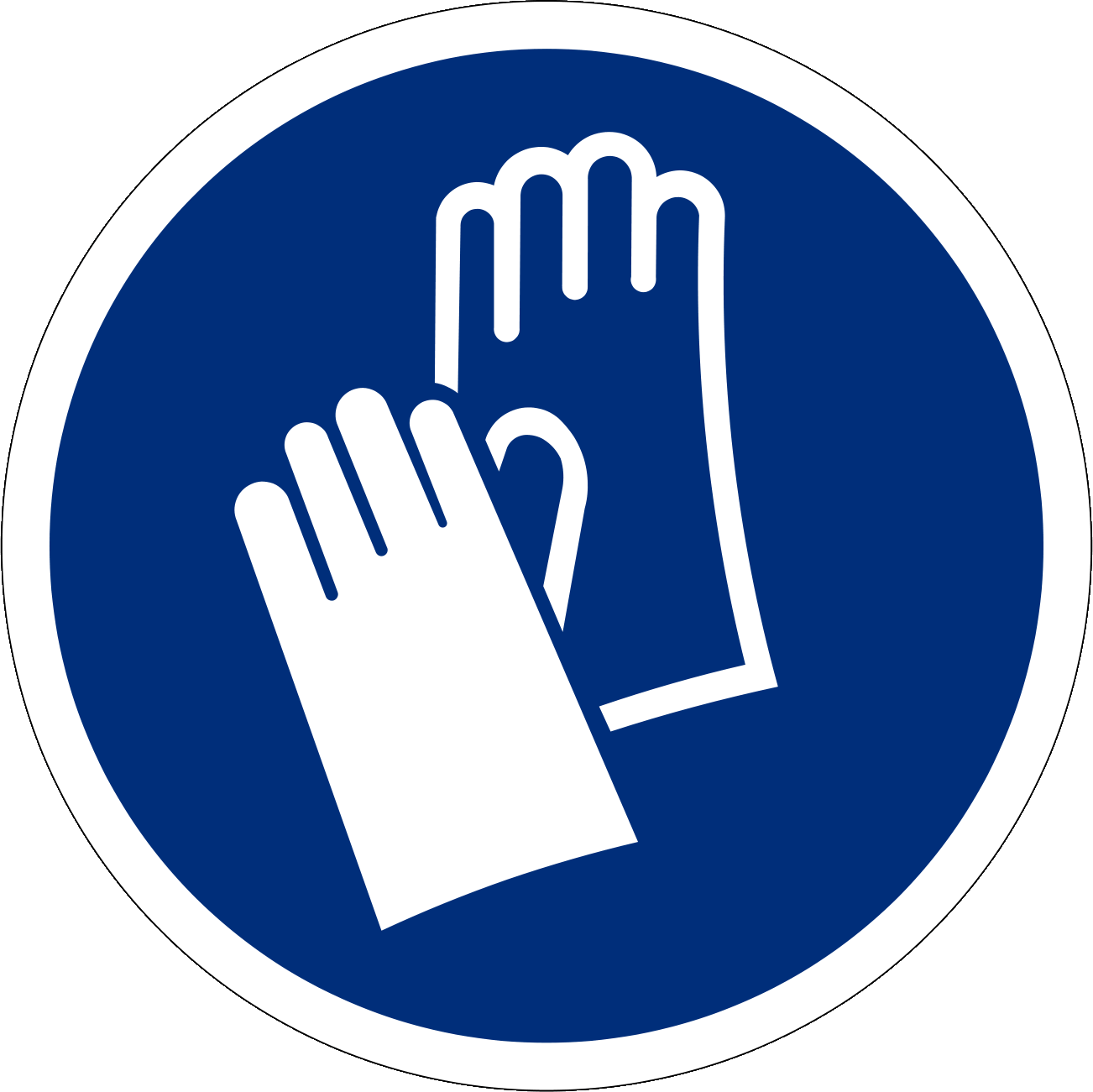 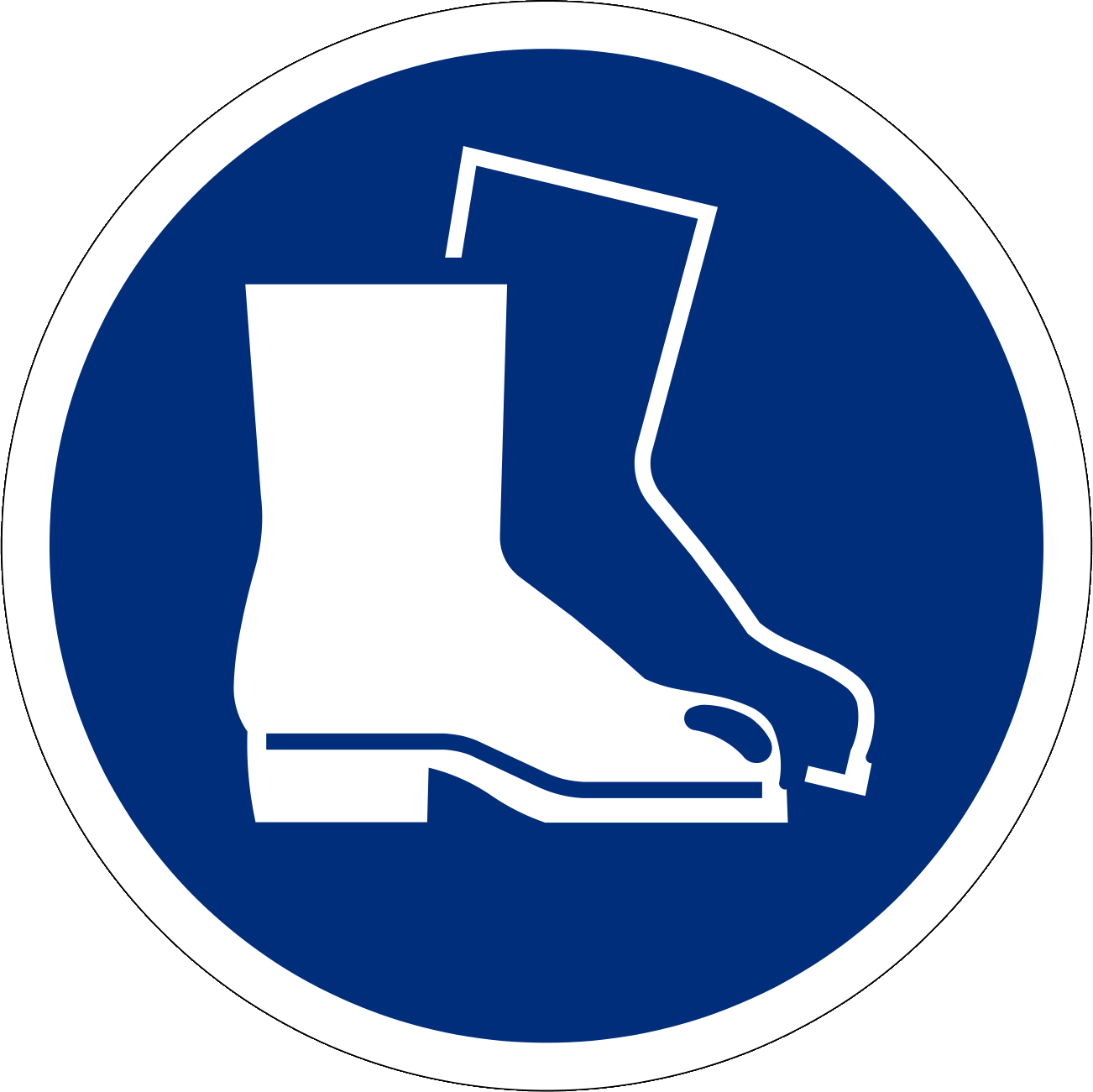 Utilizzare presse piegatrici sicure, seguendo le istruzioni contenute nel manuale d'uso.Solo il personale appositamente istruito può utilizzare le presse piegatrici. I giovani di età inferiore ai 18 anni (eccezione: formazione professionale) non sono autorizzati a utilizzarle.Indossare guanti antitaglio (fattore di resistenza al taglio almeno 3).Indossare calzature di protezione.Se la pressa piegatrice è manovrata da due persone, devono sempre essere presenti due interruttori di sicurezza a pedale.Manipolare correttamente i pezzi in lavorazione, ossia:non tenere mai le dita sopra la lamiera;non mettere mai le dita tra il pezzo e la lama superiore.Fissare gli utensili per evitare la loro caduta durante la regolazione.InformazioniManuale d'usoLista di controllo «Pressa piegatrice», www.suva.ch/67108.iData di creazioneVersione 1.0 / 26 agosto 2019